АДМИНИСТРАЦИЯМУНИЦИПАЛЬНОГО ОБРАЗОВАНИЯОМУТНИНСКИЙ МУНИЦИПАЛЬНЫЙ РАЙОНКИРОВСКОЙ ОБЛАСТИПОСТАНОВЛЕНИЕ04.08.2021                                                                                                        № 494г. ОмутнинскО внесении изменений в постановление администрации муниципального образования Омутнинский муниципальный район Кировской области 14.11.2013 № 2632Во исполнение п. 4.2.4 раздела 4.2 и раздела 4.5 Методических указаний по разработке муниципальных программ Омутнинского района Кировской области, утвержденных постановлением администрации муниципального образования Омутнинский муниципальный район Кировской области от 30.12.2016 № 1370 «О разработке, реализации и оценке эффективности реализации муниципальных программ Омутнинского района Кировской области», администрация муниципального образования Омутнинский муниципальный район Кировской области ПОСТАНОВЛЯЕТ: 1. Внести в постановление администрации муниципального образования Омутнинский муниципальный район Кировской области от 14.11.2013 № 2632 «Об утверждении муниципальной программы Омутнинского района Кировской области «Управление муниципальными финансами и регулирование межбюджетных отношений в Омутнинском районе Кировской области» на 2014-2022 годы» следующие изменения: Внести в муниципальную программу «Управление муниципальными финансами и регулирование межбюджетных отношений в Омутнинском районе Кировской области» на 2014 – 2022 годы следующие изменения: 1.1.	В паспорте муниципальной программы раздел «Объём финансового обеспечения муниципальной программы» изложить в следующей редакции:	«Объём финансового обеспечения муниципальной программы – общий объём финансирования муниципальной программы – 567 661,181 тыс. рублей, в том числе:средства федерального бюджета – 20 473,897 тыс. рублей;средства областного бюджета – 220 049,806 тыс. рублей;средства бюджета района – 327 137,478 тыс. рублей».	1.2.	 Абзац второй раздела 5 «Ресурсное обеспечение муниципальной программы» изложить в следующей редакции:«Общий объём финансовых ресурсов, необходимых для реализации муниципальной программы в 2014-2022 годах, составит 567 661,181 тыс. рублей, в том числе средства бюджета района – 327 137,478 тыс. рублей, областного бюджета – 220 049,806 тыс. рублей, федерального бюджета – 20 437,897 тыс. рублей.».1.3. Приложение № 1 к муниципальной программе «Сведения о целевых показателях эффективности реализации муниципальной программы» изложить в следующей редакции согласно приложению № 1.	1.4. Приложение № 3 к муниципальной программе «Расходы на реализацию муниципальной программы за счет средств бюджета Омутнинского района» изложить в следующей редакции согласно приложению № 2.1.5. Приложение № 4 к муниципальной программе «Ресурсное обеспечение реализации муниципальной программы за счет всех источников финансирования» изложить в следующей редакции согласно 
приложению № 3.	2. Обнародовать настоящее постановление на информационном стенде и на официальном Интернет-сайте муниципального образования Омутнинский муниципальный район Кировской области. Глава Омутнинского района    А.В. Малков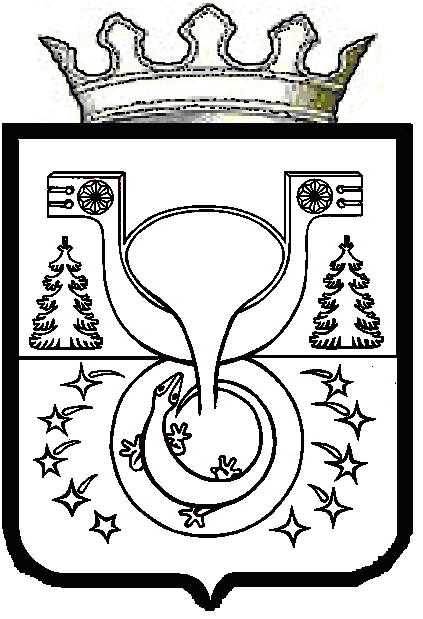 